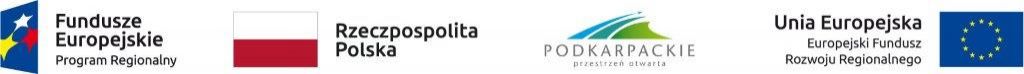 GMINA Beskoul. Podkarpacka 538-524 Besko SR.271.21.2020                                                                                                        Załącznik Nr  2             Nadzór inwestorski  nad  jakością wykonanych prac  zadania  inwestycyjnego  pn:   
               Budowa budynku pasywnego z przeznaczeniem na żłobek samorządowy                                                         
                                                           
                                                          OŚWIADCZENIE WYKONAWCY

                                  O SPEŁNIENIU WARUNKÓW UDZIAŁU W POSTĘPOWANIU 

                                                   ORAZ NIEPODLEGANIU WYKLUCZENIU

Dane dotyczące wykonawcy

 Nazwa wykonawcy	.................................................................................................

Adres wykonawcy	.................................................................................................

Miejscowość ................................................			Data  .....................……

Osoby uprawnione do reprezentacji wykonawcy

Imię i nazwisko	.................................................................................................

Stanowisko, 
dane kontaktowe	.................................................................................................

Informacje dot. 
przedstawicielstwa	.................................................................................................

Należy załączyć odpowiednie upoważnienie / pełnomocnictwo jeżeli nie wynika ono z dokumentów rejestrowych. Pełnomocnictwo należy złożyć w formie oryginału lub notarialnie poświadczonej kopii.




Oświadczenia wykonawcy dot. niepodleganiu wykluczeniu

 Oświadczam,  że podlegam / nie podlegam* wykluczeniu z udziału w postępowaniu na podstawie art. 24  ust. 1  ustawy Pzp.

 


.................................................................................
(data i czytelny podpis wykonawcy)
 

Oświadczenie wykonawcy dot. spełnienia warunków

Oświadczam, że spełniam warunki / nie spełniam warunków* udziału w postępowaniu wskazane przez zamawiającego w specyfikacji istotnych warunków zamawiającego, dotyczące w szczególności: 

1) 	kompetencji lub uprawnień do prowadzenia określonej działalności zawodowej, o ile wynika to z odrębnych przepisów
2) 	sytuacji ekonomicznej lub finansowej 
3) 	zdolności technicznej lub zawodowej

.................................................................................
(data i czytelny podpis wykonawcy)



 

 
